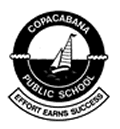 ICT Capabilities 
ENGLISHNSW Syllabus for the Australian CurriculumStage 1Content StrandICT StrandICT ActivitiesDevelop an awareness of issues relating to the responsible use of digital communicationWriting and representing 1Ethics/CybersafetyCreate short imaginative, informative & persuasive texts using growing knowledge of text structures & language features for familiar & some less familiar audiences, selecting print & multimodal elements appropriate to audience/purpose (ACELY1661, ACELY1671)Writing and representing 1Communicating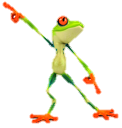 CreatingCompose a range of written forms of communication, inc emails/greeting cards/lettersWriting and representing 1CommunicatingCreatingExperiment with publishing using different modes and media to enhance planned presentationsWriting and representing 1Managing/OperatingCommunicatingConstruct texts featuring print, visual and audio elements using software, including word processing programs (ACELY1664, ACELY1674)Handwriting and using digital technologies Communicating
CreatingUse comprehension strategies to build literal & inferred meaning & begin to analyse texts by drawing on growing knowledge of context, language & visual features & print & multimodal text structures (ACELY1660, ACELY1670)Reading and viewing 1InvestigatingDevelop an understanding of different forms of communication technologies available for hearing and visually impaired people and people with other disabilitiesSpeaking and listening 2InvestigatingCommunicatingUnderstand concepts about print and screen, including how different types of texts are organised using page numbering, tables of content, headings & titles, navigation buttons, bars & links (ACELA1450)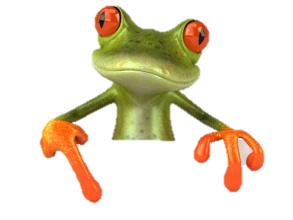 Reading and viewing 2Managing/OperatingInvestigatingCommunicatingKnow some features of text organisation including page and screen layouts, alphabetical order, and different types of diagrams, for example timelines (ACELA1466)Reading and viewing 2Managing/OperatingInvestigatingCommunicatingRecreate texts imaginatively using drawing, writing, performance and digital forms of communication (ACELT1586)Thinking imaginatively and creativelyCommunicatingCompose simple print, visual and digital texts that depict aspects of their own experienceExpressing themselvesCommunicatingCreatingRespond to a range of texts, eg short films, documentaries and digital texts, that include issues about their world, including home life and the wider communityExpressing themselvesCommunicating